BETHLEHEM AREA SCHOOL DISTRICT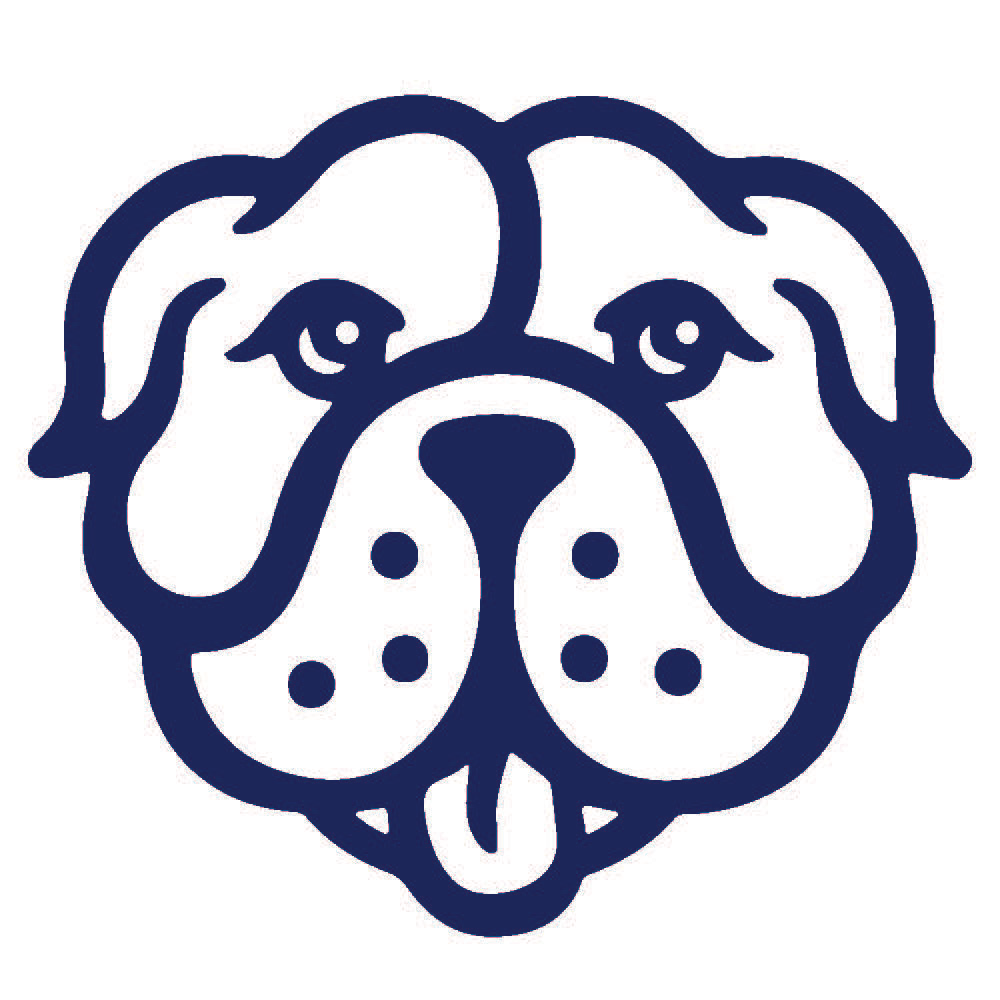 James Buchanan Elementary School2020-2021 SCHOOL – PARENT – STUDENT COMPACTJames Buchanan Elementary School’s Parent-Student Compact was jointly developed with parents and family members. It outlines how parents, the entire JBES faculty/staff, and students will share in the responsibility for improved student academic achievement and the means by which JBES and the parents will build and develop partnerships to help children achieve the State’s high standards (ESSA, Section 1116(d)).School 	JBES’ faculty, staff, and administration understand the importance of the school experience to every student and their role as educators and models. Therefore, we agree to carry out the following responsibilities to the best of our ability: Provide high-quality curriculum and instruction in a supportive and effective learning environment that enables the children served under this part to meet the challenging State academic standards (required)Address the importance of communication between teachers and parents on an ongoing basis through, at a minimum—parent-teacher conferences in elementary schools, at least annually, during which the compact shall be discussed as the compact relates to the individual child’s achievementfrequent reports to parents on their children’s progress;reasonable access to staff, opportunities to volunteer and participate in their child’s class, and observation of classroom activities; andensuring regular two-way, meaningful communication between family members and JBES faculty/staff, and, to the extent practicable, in a language that family members can understand. (required) (ESSA, Section 1116(d)(1-2))Treat each child with dignity and respectStrive to address the individual needs of the studentAcknowledge that parents are vital to the success of child and schoolProvide a safe, positive and healthy learning environmentAssure every student access to quality learning experiencesAssure that the JBES faculty/staff communicates clear expectations for performance to both students and parentsFamily	The Family understands that participation in his/her student's education will help his/her achievement and attitude. Therefore, the family will continue to carry out the following responsibilities to the best of his/her ability:Volunteering in their child’s classroom Supporting their child’s learning (required)Participating, as appropriate, in decisions relating to the education of their child and positive use of extracurricular time (required)Create a home atmosphere that supports learningSend the student to school on time, well-fed, and well-rested on a regular basisAttend school functions and conferencesEncourage their child to show respect for all members of the JBES community and school propertyReview all JBES communications and respond promptly Student	The student realizes education is important.  Therefore, he/she agrees to carry out the following responsibilities to the best of his/her ability: Get to school on time every dayDevelop a positive attitude toward schoolBe responsible for completing homework on timeBe cooperative by carrying out the teacher’s instructions and ask for help when neededDo daily work that is neat and reflects the student’s best effortBe respectful to all JBES faculty, staff, administration, parents, and studentsBe respectful of school property